A Million Donors ChooseA Report on Donor ChoiceResults for the top performing charities in the 2016 CFCSeptember 7, 2017The Workplace Giving Alliance annually gathers data regarding charity performance in the U.S Combined Federal Campaign.  A Million Donors Choose reports go back to the 2009 CFC; they are the only detailed window into the charity preferences of federal employees.Below are highlights drawn from the most recent report, published on September 7, 2017, including results for the highest performing charities. The full report is available at http://www.wg-alliance.org/research.Background on the CFCFor more than half a century, the U.S. government has sponsored the Combined Federal Campaign – the world's largest workplace fundraising drive.Each fall, federal employees – civilian, military and postal – are invited to support eligible national and local charities. Employees are directed to either a printed or digital list of every eligible national and international organization, plus the many local groups that have qualified in a particular community. 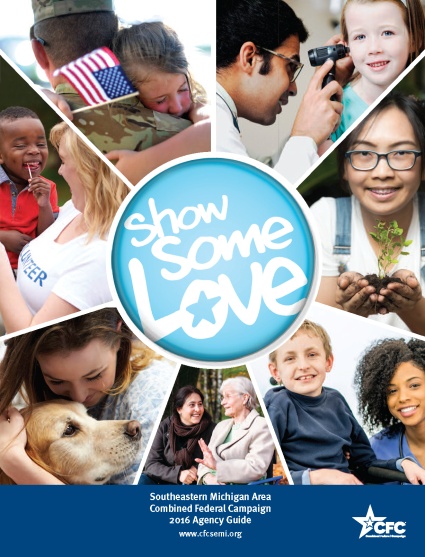 The CFC operates through zones. (Starting with the 2017 CFC, the boundaries will be determined by the federal government.)  Zones vary in size, from metropolitan regions to multiple states. In the 2016 CFC, national and international organizations accounted for about 2,600 of the approximately 19,000 total participating charities; the rest were local organizations. The size of each local list varied from zone to zone, reflecting the number of charities local to that area. The printed directory for each zone often ran more than 100 pages. An example is to the left.In the 2016 CFC, employees also received a pledge card, or, depending on the zone, had the option of using an online system to make their pledges. They were advised to pick one or more groups from the list of qualified organizations and pledge to each one. About four million employees were invited to participate, and hundreds of thousands of employees did so. Federal donors sometimes gave a single gift by writing a check or offering cash, but normally employees authorized their federal payroll office to withhold a particular amount from each paycheck throughout the following calendar year.This report includes pledge results from three CFC cycles: 2014, 2015, and 2016. In total, 96 local campaign zones contributed data for at least one of these years.   They represent a sizeable sample of the full CFC, and the figures below have been extrapolated to 100 percent to allow year-over-year comparisons.Declining Participation: Donors and CharitiesThe total number of CFC donors, the total number of employees solicited, and the participation rate have all declined as the table below shows. It is difficult to pinpoint the precise reasons for declining campaign participation, but one factor may be a shift in the mechanisms donors are using. Source: OPM 1417 annual reportsCharities also are participating less in the CFC. The table below shows that the number of national and international charities choosing to enter the campaign has dropped in the last two years.  We anticipate a sharp drop in the number of participating charities in the 2017 CFC.  Top Performers in the 2016 CFCWe present below results for the 100 national and international organizations receiving the highest pledges in the 2016 CFC. The pledge figures have been extrapolated and rounded to the nearest $100.St. Jude Children’s Research Hospital received the highest pledge total: an estimated $7,097,200.  American National Red Cross was in second place with an estimated $2,103,800.Doctors Without Borders held third place, receiving an estimated $2,025,200. The last charity within the Top 100 was EOD Warrior Foundation, which received an estimated $173,400.The first table below lists the Top 100 in descending pledge order. Also included are each charity’s CFC number and federation affiliation, if the group was a member of a federation in the 2016 CFC. We have shortened some of the charity and federation names to save space. For purposes of comparison, we list to the far right of the chart each charity’s rank for 2015 and 2014. Our next table displays the pledge totals for the Top 100, organized by federation. The reader will see that 89 of the top 100 charities were affiliated with a federation. The American Red Cross and USO participated in the CFC on their own, with the visibility of a federation but without members. Community Health Charities had 15 members in the top 100, receiving over $12.7 million in pledges. Federations, including Community Health Charities, have additional members, of course. Our table is limited to the Top 100 performing charities. We next present a table that compares the 2016 pledges totals to the 2015 totals for the highest performing charities. American Civil Liberties Union Foundation saw its pledges jump almost 400 percent from 2015 to 2016.Southern Poverty Law Center saw a 345 percent rise.Natural Resources Defense Council saw a 180 percent rise.Wounded Warrior Project saw its pledges drop by an estimated 57 percent. As has been widely reported, total pledges in the 2016 CFC were below the total for the 2015 CFC; the actual drop was 6 percent.  An organization that saw its own pledge total drop by less than 6 percent effectively performed better than the CFC as a whole.  We have, therefore, broken the table into three sections:Organizations that saw their 2016 pledge total actually rise in comparison to 2015Organizations that saw their 2016 pledge total drop – but by an amount less than 6 percentOrganizations that saw their 2016 pledge total drop by 6 percent or more.One Top 100 organization in the 2016 CFC did not participate in 2015, so the list below shows only 99 groups. Some Initial AnalysisThe 2017 presidential election took place during the 2016 CFC solicitation period, which ran until December 31, 2016. Federal donors, therefore, had nearly 2 months to give after knowing the results of the 2016 election. The table above suggests federal donors responded to the election of Donald Trump. Organizations focused on civil rights and environmental protection saw some of the biggest increases in pledges in 2016, presumably reflecting a perception that these topics would lack support from the new administration. Pledges to the ACLU rose about 400% from the prior year’s CFC, and Southern Poverty Law Center saw an increase of nearly 350%. The third biggest gainer was the Natural Resources Defense Council, with pledges increasing by 180% from the prior year. Planned Parenthood, the Sierra Club, and the National Park Foundation also saw significant increases in donations.The three charities in the top 100 that saw the sharpest decline in donations during the 2016 CFC had one commonality: The term “Wounded Warrior” was within their names. The sharpest decline was experienced by the Wounded Warrior Project, the largest of the three, with pledges dropping by more than fifty percent. It is possible that negative news coverage of this group in 2016 substantially undercut its brand. The other two organizations that saw a significant drop in pledges were not affiliated with Wounded Warrior Project. However, they seem to have suffered a similar drop in donations in the wake of the negative news. 201620162015201520142014Natl - Intl Charities$97,850,34458.4%$106,718,75360.0%$112,294,69058.1%Local Charities$69,272,71441.6%$71,063,20740.0%$80,911,94641.9%Total Pledges$167,123,057 100.0%$177,781,960100.0%$193,206,636100.0%Total # Donors409,275409,275486,282486,282567,805567,805Total # Solicited3,832,5813,832,5813,935,4933,935,4934,019,8194,019,819Participation Rate10.68%10.68%12.36%12.36%14.13%14.13%Top 100 Performers in 2016 CFC – Descending OrderTop 100 Performers in 2016 CFC – Descending OrderTop 100 Performers in 2016 CFC – Descending OrderTop 100 Performers in 2016 CFC – Descending OrderTop 100 Performers in 2016 CFC – Descending OrderTop 100 Performers in 2016 CFC – Descending OrderTop 100 Performers in 2016 CFC – Descending Order2016 RankCharity NameFederation Affiliation5-Digit CodeEstimated Pledges2015 Rank2014 Rank1St. Jude Children's Research HospitalCommunity Health Charities10560$7,097,200112American National Red CrossAmerican Red Cross10266$2,103,800443Doctors Without BordersGlobal Impact11112$2,025,200334Wounded Warrior Project, IncNatl/Intnl Independent Organizations11425$1,814,200225Planned Parenthood Fedn of AmericaHealth & Med Research Charities11682$1,707,4009216Fisher House FoundationMilitary Family and Vets Service Orgs11453$1,576,300667American Cancer SocietyCommunity Health Charities10570$1,521,500558Catholic Relief Services - USCCBCatholic Service Organizations 12194$1,319,700779American Civil Liberties Union America's Charities11890$1,127,600787810ASPCAAnimal Charities of America11645$1,104,4008811Samaritan's PurseChristian Service Charities10532$984,500101012Shriners Hospitals for ChildrenChildren’s Med & Research Charities12139$900,400151513United Negro College FundNatl/Intnl Independent Organizations10672$894,900111114National Public RadioNatl/Intnl Independent Organizations10030$829,300121415Disabled American Veterans Military Family and Vets Service Orgs11322$828,300141616United Service OrganizationsUSO (United Service Organizations)11381$785,30013917American Heart AssociationCommunity Health Charities11236$736,000161218Southern Poverty Law CenterAmerica's Charities10352$726,80011113919Alzheimer's Research and Prevention Health & Med Research Charities12166$653,800181720Alzheimer's Association®Community Health Charities11234$533,400263321Make-A-Wish Foundation® Children First - America's Charities11375$511,200171322Nature Conservancy, TheEarthShare10643$497,400191823Special Operations Warrior FdnMilitary Family and Vets Service Orgs11455$477,300282324Focus on the FamilyChristian Service Charities10534$474,900222025Paws4VetsAnimal Charities of America19324$471,200344726Michael J. Fox FoundationHealth & Med Research Charities 12227$441,000292927Susan G. KomenCommunity Health Charities10615$440,600241928Natural Resources Defense CouncilEarthShare10623$413,20012315229Alzheimer's Research FoundationHealth & Med Research Charities 11029$410,800274130Catholic Charities USACatholic Service Organizations10674$400,800202431American Diabetes AssociationCommunity Health Charities11235$397,500433932Multiple Sclerosis Nat Research InsMedical Research Charities12135$392,200332733Humane Society of the United StatesAnimal Charities of America11894$383,400323534International Rescue Committee, Inc.Global Impact11113$381,8004412935United States Fund for UNICEFGlobal Impac12182$378,700253136World Wildlife FundEarthShare12072$373,400373437Puppies Behind BarsAnimal Charities of America11902$366,300363738Heifer InternationalGlobal Impact12079$365,900302839Voice of the Martyrs, TheChristian Service Charities10993$356,200423840Cancer Research InstituteCommunity Health Charities11999$354,800628941Semper Fi FundMilitary Family and Vets Service Orgs11459$352,200315142Roger L. Von Amelunxen FoundationNatl/Intnl Independent Organizations10010$351,200238143Gary Sinise FoundationMilitary Family and Vets Service Orgs27963$347,800589744Lutheran World ReliefChristian Charities USA11114$328,200514445Postal Employees Relief FundNatl/Intnl Independent Organizations10268$325,200877146K9s For WarriorsMilitary Support Groups of America82286$313,300599047Sierra Club Foundation, TheEarthShare12071$311,500887548Food for the Poor, Inc.International Independent Orgs10328$309,200534649Wounded Warrior Emer Support FundMilitary Family and Vets Service Orgs11450$299,300212250World Vision, Inc.Global Impact11117$297,400392551Breast Cancer Research FoundationMedical Research Charities10584$292,400407052Salvation Army World Service OfficeGlobal Impact12084$290,700464953Ronald McDonald House Charities®Children First - America's Charities11277$286,500383654Smile TrainInternational Independent Orgs10284$280,500494255NAACP Legal Defense and Edu FundAmerica's Charities11104$278,8001079956Amer Association for Cancer ResearchCancerCURE of America12009$268,7006310357ALS Association, TheCommunity Health Charities11997$267,000654558Feed the ChildrenAmerica's Charities10986$263,400453059United Methodist Committee Global Impact11116$251,800505060Feeding AmericaAmerica's Charities11627$251,200525361Children's HospitalChildren First - America's Charities65105$247,800705762Sisters Network Inc.CancerCURE of America10756$237,400545463EarthShareEarthShare10252$233,500796264Save the Children Federation, Inc.Global Impact12085$228,400756465Chesapeake Bay Foundation, Inc.Conservation & Preservation Charities11325$228,100576666Breast Cancer Research & AssistanceCancerCURE of America10944$225,700696367Autism SpeaksCommunity Health Charities12413$224,800727468Leukemia & Lymphoma Society, TheCommunity Health Charities11239$221,800717669 Autism Society of America FoundationHealth & Med Research Charities11836$221,700766970National Park FoundationConservation & Preservation Charities11252$220,00012210471Dogs on Death RowAnimal Charities of America65303$219,500675872Cure Alzheimer's FundHealth & Med Research Charities24434$217,9001168573Alzheimer's Foundation of AmericaHealth & Med Research Charities 11834$213,20011213274National Multiple Sclerosis SocietyCommunity Health Charities11409$211,300826875Toys For Tots FoundationChildren's Charities of America10400$208,900667376Breast Cancer Aid & Research InstituteCancerCURE of America41620$202,400736577Wounded Warriors Family SupportNatl/Intnl Independent Organizations81534$196,800474078Diabetes Charities of AmericaDiabetes Charities of America73672$196,70019013579Compassion InternationalGlobal Impact10522$193,600614880Human Rights Campaign FoundationAmerica's Charities11893$192,7001019481Catholic Health Care for the PoorCatholic Service Organizations10909$191,5009211682Cancer Aid and Research FundCancerCURE of America10617$191,0008910183Best Friends Animal SocietyNatl/Intnl Independent Organizations42164$190,70012713184Pancreatic Cancer Action NetworkCommunity Health Charities10607$190,400747285Lupus Foundation of AmericaCommunity Health Charities10566$190,300818686Cystic Fibrosis FoundationCommunity Health Charities11406$190,200839387Habitat for HumanityChristian Charities USA98727$190,000NA4388JDRF InternationalCommunity Health Charities10569$188,300869189Elephant SanctuaryWild Animals Worldwide10470$187,200918490International Justice Mission (IJM)Christian Service Charities85320$186,80010214391Cancer Research FoundationCancerCURE of America10599$186,3001035592CancerCURE of AmericaCancerCURE of America10894$185,900947793Catholic Service Organizations Catholic Service Organizations35313$183,20010811594Lupus Research InstituteNatl/Intnl Independent Organizations48891$181,100939695Homes For Our TroopsMilitary Family and Vets Service Orgs12525$179,1009010896Wycliffe Bible TranslatorsChristian Service Charities11737$178,60010010697Women In Military Service for AmerMilitary Family and Vets Service Orgs11350$176,30016323098 CAREGlobal Impact11678$175,200685999Public Broadcasting ServiceNatl/Intnl Independent Organizations47620$173,500104127100EOD Warrior FoundationMilitary Support Groups of America37190$173,40060322016 Pledge Totals by Federations - Top 100 National/International Charities2016 Pledge Totals by Federations - Top 100 National/International Charities2016 Pledge Totals by Federations - Top 100 National/International Charities2016 Pledge Totals by Federations - Top 100 National/International Charities2016 Pledge Totals by Federations - Top 100 National/International CharitiesFederationTotal 2016 PledgesShare of TotalCharitiesAverageAmerican Red Cross$2,034,7004.1%1$2,034,700 America's Charities $2,747,2005.5%6$457,900 Animal Charities of America $2,461,3004.9%5$492,300 CancerCURE of America $1,448,1002.9%7$206,900 Catholic Service Organizations of America $2,026,4004.1%4$506,600 Children First - America's Charities $1,011,3002.0%3$337,100 Children's Charities of America $202,0000.4%1$202,000 Children's Medical & Research Charities of America $870,9001.7%1$870,900 Christian Charities USA $501,3001.0%2$250,700 Christian Service Charities $2,109,3004.2%5$421,900 Community Health Charities $12,345,50024.8%15$823,000 Conservation & Preservation Charities of America $433,5000.9%2$216,800 Diabetes Charities of America $190,2000.4%1$190,200 EarthShare $1,768,9003.5%5$353,800 Global Impact $4,437,9008.9%10$443,800 Health & Medical Research Charities of America $3,738,9007.5%7$534,100 International Independent Organizations $570,4001.1%2$285,200 Medical Research Charities $662,1001.3%2$331,100 Military Family and Veterans Service Organizations $4,097,6008.2%8$512,200 Military Support Groups of America $470,6000.9%2$235,300 National/International Independent Organizations $4,794,1009.6%9$532,671USO (United Service Organizations) $759,5001.5%1$759,473Wild Animals Worldwide $181,1000.4%1$181,053Total $49,862,800100.0%Comparing CFC Pledge Results in 2016 and 2015 – Top 100 National/International CharitiesComparing CFC Pledge Results in 2016 and 2015 – Top 100 National/International CharitiesComparing CFC Pledge Results in 2016 and 2015 – Top 100 National/International CharitiesComparing CFC Pledge Results in 2016 and 2015 – Top 100 National/International CharitiesComparing CFC Pledge Results in 2016 and 2015 – Top 100 National/International CharitiesCharity Name2016 Pledge Total2015 Pledge Total$ Increase or Decrease% Increase or DecreaseAmerican Civil Liberties Union Foundation Inc$1,090,500$218,700$871,800398.63%Southern Poverty Law Center$702,900$157,800$545,100345.44%Natural Resources Defense Council$399,600$142,400$257,200180.62%Diabetes Charities of America$190,200$102,200$88,00086.11%NAACP Legal Defense and Educational Fund$269,600$162,800$106,80065.60%Planned Parenthood Federation of America$1,651,300$1,011,100$640,30063.33%Postal Employees Relief Fund$314,500$195,200$119,30061.12%Sierra Club Foundation, The$301,300$192,400$108,90056.60%National Park Foundation$212,800$142,800$70,00049.02%Women In Military Service For America Memorial Fndn$170,500$115,500$55,00047.62%Cure Alzheimer's Fund$210,700$149,700$61,00040.75%Cancer Research Institute$343,100$252,600$90,50035.83%Best Friends Animal Society$184,400$137,500$47,00034.18%Alzheimer's Foundation of America$206,200$157,200$49,00031.17%Gary Sinise Foundation$336,400$262,100$74,30028.35%K9s For Warriors$303,000$259,200$43,80016.90%Shriners Hospitals for Children$870,800$761,500$109,30014.35%St. Jude Children's Research Hospital$6,863,800$6,011,300$852,50014.18%Alzheimer's Research and Prevention Foundation$632,300$553,900$78,40014.15%Alzheimer's Association®$515,900$452,900$63,00013.91%Paws4Vets$455,700$401,700$53,90013.42%Catholic Service Organizations of America$177,200$160,700$16,50010.27%American Diabetes Association$384,400$349,800$34,6009.89%Human Rights Campaign Foundation$186,400$172,500$13,9008.06%International Rescue Committee, Inc.$369,200$344,800$24,5007.11%Cancer Research Foundation$180,200$169,700$10,6006.25%International Justice Mission (IJM)$180,700$171,700$8,9005.18%ALS Association, The$258,200$247,500$10,7004.32%Special Operations Warrior Foundation$461,600$446,700$14,9003.34%EarthShare$225,800$218,600$7,1003.25%Food for the Poor, Inc.$299,000$290,600$8,4002.89%American Association for Cancer Research$259,900$252,600$7,3002.89%Lutheran World Relief$317,400$311,200$6,2001.99%Catholic Health Care for the Poor$185,200$181,800$3,4001.87%National Multiple Sclerosis Society$204,400$201,800$2,7001.34%Children's Hospital$239,700$238,200$1,5000.63%Wycliffe Bible Translators$172,700$172,800-$100-0.06%Public Broadcasting Service$167,800$167,900-$200-0.12%CancerCURE of America: Care, Understand, Research & End$179,800$180,100-$400-0.22%Disabled American Veterans (DAV) Charitable Service Trust$801,100$808,900-$7,800-0.96%Elephant Sanctuary$181,000$182,900-$1,800-0.98%Cancer Aid and Research Fund$184,700$189,200-$4,500-2.38%American National Red Cross$2,034,600$2,101,100-$66,600-3.17%ASPCA:  Amer Soc for the Prevention of Cruelty to Animals$1,068,100$1,105,200-$37,100-3.36%Save the Children Federation, Inc.$220,900$228,800-$7,900-3.45%Lupus Research Institute$175,100$181,600-$6,500-3.58%Voice of the Martyrs, The$344,500$357,700-$13,200-3.69%Parkinson's Research - The Michael J. Fox Fndn for Parkinson's Research$426,500$445,600-$19,100-4.29%American Heart Association$711,800$744,500-$32,700-4.39%Samaritan's Purse$952,100$1,007,300-$55,200-5.48%Autism Research - The Autism Society of America Fndn for$214,400$228,000-$13,700-6.01%World Wildlife Fund$361,100$385,100-$24,000-6.23%Catholic Relief Services - USCCB$1,276,300$1,373,300-$97,000-7.06%Multiple Sclerosis National Research Institute$379,300$408,300-$29,000-7.10%JDRF International$182,100$196,700-$14,600-7.42%Homes For Our Troops$173,200$187,700-$14,400-7.67%Cystic Fibrosis Foundation$183,900$199,300-$15,400-7.73%Autism Speaks$217,400$236,300-$18,800-7.96%Puppies Behind Bars$354,300$385,200-$30,900-8.02%Fisher House Foundation$1,524,500$1,677,700-$153,200-9.13%Leukemia & Lymphoma Society, The$214,500$237,100-$22,500-9.49%Focus on the Family$459,300$511,300-$52,000-10.17%Breast Cancer Research & Assistance Fund$218,300$243,100-$24,800-10.20%Nature Conservancy, The$481,000$537,400-$56,300-10.48%Alzheimer's Research Foundation, Fisher Center$397,300$447,700-$50,400-11.26%United Negro College Fund$865,500$987,300-$121,800-12.34%Humane Society of the United States, The$370,800$423,000-$52,200-12.34%Doctors Without Borders/Médecins Sans Frontières USA$1,958,600$2,242,600-$283,900-12.66%Lupus Foundation of America$184,000$211,100-$27,100-12.84%Salvation Army World Service Office$281,100$323,100-$42,000-13.00%Smile Train$271,300$314,000-$42,600-13.57%Dogs on Death Row$212,300$247,200-$34,900-14.12%Susan G. Komen$426,100$499,200-$73,100-14.64%Breast Cancer Aid and Research Institute$195,700$235,300-$39,600-16.83%American Cancer Society$1,471,500$1,782,900-$311,400-17.47%Heifer International$353,900$430,000-$76,100-17.70%Feeding America$242,900$295,600-$52,700-17.83%Toys For Tots Foundation$202,000$247,300-$45,300-18.32%National Public Radio$802,000$987,100-$185,200-18.76%Breast Cancer African American, Sisters Network Inc.$229,600$283,300-$53,700-18.96%Chesapeake Bay Foundation, Inc.$220,600$273,300-$52,700-19.28%Semper Fi Fund$340,600$424,900-$84,300-19.84%Pancreatic Cancer Action Network$184,100$229,800-$45,700-19.89%Make-A-Wish Foundation® of America$494,400$627,500-$133,100-21.21%United Service Organizations, Inc. (USO)$759,500$968,000-$208,500-21.54%United Methodist Committee on Relief of General Board of Global Ministries of United Methodist Church$243,500$313,300-$69,900-22.31%Breast Cancer Research Foundation$282,800$364,300-$81,500-22.37%United States Fund for UNICEF$366,200$473,600-$107,400-22.68%World Vision, Inc.$287,600$374,200-$86,600-23.14%Feed the Children$254,700$335,800-$81,100-24.15%Catholic Charities USA$387,600$521,600-$134,000-25.69%Compassion International, Incorporated$187,200$256,500-$69,300-27.02%Ronald McDonald House Charities®$277,100$383,500-$106,400-27.74%Cooperative for Assistance and Relief Everywhere, Inc. - CARE$169,400$245,100-$75,800-30.93%Roger L. Von Amelunxen Foundation$339,700$502,300-$162,600-32.37%EOD Warrior Foundation$167,700$259,000-$91,300-35.25%Wounded Warriors Family Support$190,300$319,700-$129,300-40.44%Wounded Warrior Emergency Support Fund$289,500$512,400-$222,900-43.50%Wounded Warrior Project, Inc$1,754,500$4,087,300-$2,332,800-57.07%